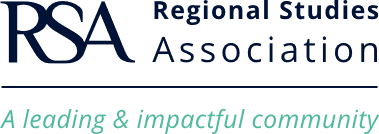 2024 RSA Winter ConferenceDriving Regions Forward: Transitioning to Brighter Regional Futures
7th & 8th November 2024Special Session Proposal submission deadline: 20th August 2024
CALL FOR SPECIAL SESSION PROPOSALSAs part of the RSA Winter Conference, we welcome proposals for closed Special Sessions. Special Sessions are a great way to bring together presenters to discuss and highlight a particular topic and to develop or further extend your network. Closed Special Sessions: Closed Session – the session organiser proposes the complete session including all speakers. Other delegates may not submit their abstracts for this session. Please note that all speakers need to register to be able to present. Closed sessions are open to all delegates to attend as audience.Once your Special Session proposal has been accepted, we will add it to the conference webpage and promote it. As the session’s organiser, we would be grateful if you could also spread the word to interested researchers via your networks. After the general abstract submission deadline has closed, I will need to the abstracts to be presented in your session emailed to me to add to the system. They need to sent in the order you wish to have them in your Special Session to the RSA. The actual scheduling of the programme will then be done by the RSA.Contact:If you would like to organise a Special Session, please complete the headings below and send to Nicola Pilling at nicola.pilling@regionalstudies.org.Session Title: Session Organiser(s), incl. institution and country: Further organisers: Twitter handles used by the session organiser(s):Description (with speakers listed as it’s a closed session):  